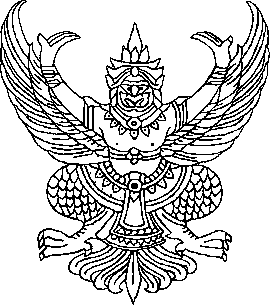 ประกาศองค์การบริหารส่วนตำบลโนนแดงเรื่อง  ช่องทางการร้องเรียนในการบริหารทรัพยากรบุคคลองค์การบริหารส่วนตำบลโนนแดง  อำเภอโนนแดง  จังหวัดนครราชสีมา****************************************************		เพื่อให้การบริหารทรัพยากรบุคคลขององค์การบริหารส่วนตำบลโนนแดง เป็นไปด้วยความถูกต้องเรียบร้อย มีประสิทธิภาพ ประสิทธิผล โปร่งใส และตรวจสอบได้ ดังนั้นหากท่านใดมีเรื่องร้องเรียนในการบริหารทรัพยากรบุคคลขององค์การบริหารส่วนตำบลโนนแดง ท่านสามารถร้องเรียนได้ที่ทำงานการเจ้าหน้าที่สำนักปลัด อบต. องค์การบริหารส่วนตำบลโนนแดง ตามช่องทางต่างๆ ดังนี้ทางโทรศัพท์ สำนักปลัด อบต. หมายเลข ๐-๔๔๔๘-๕๐๒๓ทางโทรสาร สำนักปลัด อบต. หมายเลข ๐-๔๔๔๘-๕๐๒๔ทางเวปไซด์องค์การบริหารส่วนตำบลโนนแดง www.nondangsao.go.thทาง e-mail : e_ba20@hotmail.comทางเพจ Facebook : อบต.โนนแดง อ.โนนแดง จ.นครราชสีมาทางไปรษณีย์ โดยจ่าหน้าซองถึงสำนักปลัดองค์การบริหารส่วนตำบลโนนแดงที่อยู่ 118 หมู่ 9 ตำบลโนนแดง อำเภอโนนแดง จังหวัดนครราชสีมา		จึงประกาศให้ทราบโดยทั่วกัน			     ประกาศ  ณ  วันที่  ๑๕  เดือน มกราคม  พ.ศ. 25๖๓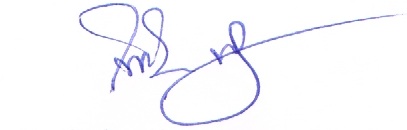                                                 (นายไพโรจน์  พัฒนเดชากูล)                                          นายกองค์การบริหารส่วนตำบลโนนแดงลายมือชื่อผู้รับทราบประกาศองค์การบริหารส่วนตำบลโนนแดงเรื่อง  ช่องทางการร้องเรียนในการบริหารทรัพยากรบุคคลองค์การบริหารส่วนตำบลโนนแดง  อำเภอโนนแดง  จังหวัดนครราชสีมาลงวันที่ ๑๕ มกราคม 256๓-------------------------------------------ที่ชื่อ – สกุลตำแหน่งลายมือชื่อหมายเหตุสำนักปลัด1นางสาวประยูร  สร้อยเพชร์หัวหน้าสำนักปลัด2นางธัญวรัตน์  สุปะมานักวิเคราะห์นโยบายและแผนชำนาญการ3นางสาวปฏิมาพร  พรมโชตินักทรัพยากรบุคคลชำนาญการ4สิบเอกวรวุฒิ  แก้วจันทร์นักพัฒนาชุมชนชำนาญการ5นางสาวชลธิชา มะโนรัตน์นักจัดการงานทั่วไปชำนาญการ6พ.จ.อ.เอกลักษณ์  หมั่นสระเกษเจ้าพนักงานป้องกันและบรรเทาสาธารณภัยชำนาญงาน7นายณัฐพงษ์ นาคร้ายผู้ช่วยนักวิชาการเกษตร8นางสาวปิยะรัตน์  มนัสศิลาผู้ช่วยเจ้าพนักงานส่งเสริมสุขภาพ9นายเทียน  กันงูเหลือมนักการภารโรง10นายสัญญา หาญพยัคฆ์คนงานทั่วไป11นางวาด  นกแก้วคนงานทั่วไป12นายธีระวุธ  เถียนนนอกคนงานทั่วไป13นายสมหวัง  นาชีวานคนงานทั่วไปกองคลัง14นางสาวศิริวรรณ  ตู้จำนงค์ผู้อำนวยการกองคลัง รก.ปลัด อบต.15นางสาวประสิทธิ์พร งอนชัยภูมินักวิชาการพัสดุปฏิบัติการ16นางสาวนิศรา  ทิพโชติเจ้าพนักงานการเงินและบัญชีชำนาญงาน17นางสาวสุทธาทิพย์ บุตรศรีภูมิผู้ช่วยเจ้าพนักงานการเงินและบัญชี18นางสาวอนุสรา  ออกมาผู้ช่วยเจ้าพนักงานจัดเก็บรายได้กองช่าง19นายทวิทย์  มีระหันนอกผู้ช่วยนายช่างไฟฟ้ากองการศึกษาฯ20นางยุพิน  คำสอนพันธ์ครู อันดับ คศ.121นางมยุรีย์  เกยกลางครู อันดับ คศ.122นางสาวอุบล  แข็งขันผู้ดูแลเด็ก